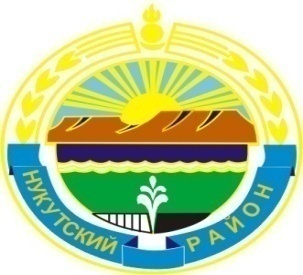 Муниципальное образование «Нукутский район»ДУМА МУНИЦИПАЛЬНОГО ОБРАЗОВАНИЯ«НУКУТСКИЙ  РАЙОН»Седьмой созыв РЕШЕНИЕ27 сентября  2019 г.                                    № 3                                                      п.НовонукутскийОб утверждении формы, текста и количестваизготавливаемых бюллетеней для тайного голосования по выборам председателя Думы муниципального образования «Нукутский район» седьмого созываВ соответствии со статьями 25, 31 Регламента Думы муниципального образования «Нукутский район, ДумаРЕШИЛА:1. Утвердить форму и текст бюллетеня для тайного голосования по выборам председателя Думы муниципального образования «Нукутский район» седьмого созыва (прилагается).2. Изготовить 17 (семнадцать) бюллетеней для тайного голосования по выборам председателя Думы муниципального образования «Нукутский район» седьмого созыва.2. Опубликовать настоящее решение в печатном издании «Официальный курьер» и разместить на официальном сайте муниципального образования «Нукутский район».Председатель Думы  муниципальногообразования «Нукутский район»							        К.М.БаторовПриложениек решению ДумыМО «Нукутский район»от 27.09.2019 г. № ___БЮЛЛЕТЕНЬдля тайного голосования по выборам председателяДумы муниципального образования «Нукутский район» седьмого созыва27 сентября 2019 года	Поставьте любой знак в пустом квадрате справа от фамилии кандидата, за которого Вы голосуете.	Недействительным считается бюллетень неустановленной формы, также бюллетень, по которому невозможно определить волеизъявление депутата Думы МО «Нукутский район».________________________________________________________________________________________________________________________________________________________________________________________________________________________________________Место для подписи членов счетной комиссии